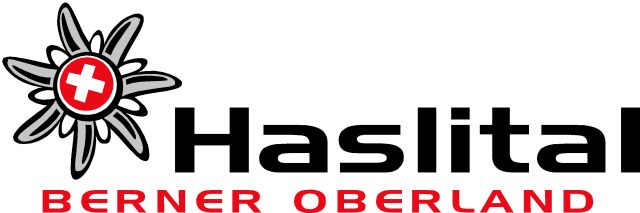 Gästeehrung im Haslital Seit 		  Jahren in Informationen zu den GästenName			Vorname/n			Adresse			Ort			Tel.			Mobile			E-Mail-Adresse					Informationen zu den VermieternName			Vorname/n			Adresse			Ort			Tel.			Mobile				wird abgeholt im Tourist Center Grimseltor am				wird gebracht und die Ehrung findet vor Ort statt 			Datum und VisumWichtige InformationenGäste werden nur alle fünf Jahre geehrt (d.h. für 5, 10, 15 etc.). Falls die Gäste für 7 oder 12 Jahre geehrt werden möchten, ist dies nicht möglich. Die Anmeldungen kann nur von einem Beherberger vorgenommen werden. Bitte melden Sie Ihre Gäste mindestens 7 Tage vor Anreise an. Senden Sie die Anmeldung an die untenstehende Adresse oder bringen Sie das komplett ausgefüllte Formular während den Öffnungszeiten ins Tourist Center Grimseltor. Tourist Center Grimseltor, Grimselstrasse 2, 3862 Innertkirchen oder per Mail: welcome@grimseltor.ch	Bei Fragen: 033 982 26 60 